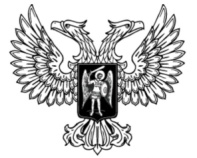 ДонецкАЯ НароднАЯ РеспубликАЗАКОНО ВНЕСЕНИИ ИЗМЕНЕНИЙ В ЗАКОН ДОНЕЦКОЙ НАРОДНОЙ РЕСПУБЛИКИ «ОБ ОБРАЗОВАНИИ»Принят Постановлением Народного Совета 6 августа 2021 годаСтатья 1Внести в Закон Донецкой Народной Республики от 19 июня 2015 года № 55-IHC «Об образовании» (опубликован на официальном сайте Народного Совета Донецкой Народной Республики 8 июля 2015 года) следующие изменения:1) в статье 2:а) в пункте 13 слова «высшего профессионального образования» заменить словами «высшего образования»;б) в пункте 18 слова «высшее профессиональное образование» в соответствующем падеже заменить словами «высшее образование» в соответствующем падеже;2) в части 3 статьи 5 слова «высшего профессионального образования» заменить словами «высшего образования»;3) в пункте 2 части 1 статьи 6 слова «высшего профессионального образования» заменить словами «высшего образования»;4) в пункте 2 части 5 статьи 8 слова «высшее профессиональное образование» заменить словами «высшее образование»;5) в статье 10:а) в подпункте «б» пункта 2 части 3 слова «высшего профессионального образования» заменить словами «высшего образования»;б) в части 7 слова «высшего профессионального образования» заменить словами «высшего образования»;в) в части 8 слова «высшего профессионального образования» заменить словами «высшего образования»;6) в части 8 статьи 20 слова «высшего профессионального образования» заменить словами «высшего образования»;7) в статье 21:а) в пункте 4 части 2 слова «высшего профессионального образования» заменить словами «высшего образования»;б) в пункте 4 части 4 слова «высшего профессионального образования» заменить словами «высшего образования»;8) в статье 23:а) в части 4 слова «высшего профессионального образования» заменить словами «высшего образования»;б) в пункте 1 части 6 слова «высшего профессионального образования» заменить словами «высшего образования»;9) в статье 24:а) в части 3 слова «высшего профессионального образования» заменить словами «высшего образования»;б) в части 7 слова «высшего профессионального образования» заменить словами «высшего образования»;10) в части 4 статьи 25 слова «высшего профессионального образования» заменить словами «высшего образования»;11) в статье 26:а) в подпункте «к» пункта 1 части 2 слова «высшего профессионального образования» заменить словами «высшего образования»;б) в подпункте «л» пункта 1 части 2 слова «высшего профессионального образования» заменить словами «высшего образования»;12) в пункте 10 части 1 статьи 30 слова «высшего профессионального образования» заменить словами «высшего образования»;13) в статье 31:а) в пункте 7 части 1 слова «высшего профессионального образования» заменить словами «высшего образования»;б) в пункте 22 части 1 слова «высшего профессионального образования» заменить словами «высшего образования»;в) в части 7 слова «высшего профессионального образования» заменить словами «высшего образования»;14) в части 13 статьи 33 слова «высшего профессионального образования» заменить словами «высшего образования»;15) в части 1 статьи 36 слова «высшего профессионального образования» заменить словами «высшего образования»;16) в статье 43:а) в части 1 слова «высшее профессиональное образование» заменить словами «высшее образование»;б) в части 2 слова «высшего профессионального образования» заменить словами «высшего образования»;17) в части 5 статьи 44 слова «высшего профессионального образования» заменить словами «высшего образования»;18) в части 1 статьи 47 слова «высшего профессионального образования» заменить словами «высшего образования»;19) в статье 48:а) наименование изложить в следующей редакции:«Статья 48. Правовой статус руководителя образовательной организации. Президент образовательной организации высшего образования»;б) в пункте 3 части 1 слова «высшего профессионального образования» заменить словами «высшего образования»;в) в части 2 слова «высшее профессиональное образование» заменить словами «высшее образование»;г) в части 11 слова «высшего профессионального образования» заменить словами «высшего образования»;д) в части 12 слова «высшего профессионального образования» заменить словами «высшего образования»;е) в части 13 слова «высшего профессионального образования» заменить словами «высшего образования»;ж) в части 14 слова «высшего профессионального образования» заменить словами «высшего образования»;20) в статье 52:а) в части 4 слова «высшего профессионального образования» заменить словами «высшего образования»;б) в части 8 слова «высшего профессионального образования» заменить словами «высшего образования»;21) в части 1 статьи 53 слова «высшего профессионального образования» заменить словами «высшего образования»;22) в части 10 статьи 56 слова «высшего профессионального образования» заменить словами «высшего образования»;23) в части 6 статьи 57:а) в пункте 2 слова «высшее профессиональное образование» заменить словами «высшее образование»;б) в пункте 3 слова «высшее профессиональное образование» заменить словами «высшее образование»;в) в пункте 4 слова «высшее профессиональное образование» заменить словами «высшее образование»;24) в статье 66:а) наименование изложить в следующей редакции:«Статья 66. Высшее образование»;б) в части 1 слова «высшее профессиональное образование» заменить словами «высшее образование»;в) в части 3 слова «высшее профессиональное образование» заменить словами «высшее образование»;г) в части 4 слова «высшее профессиональное образование» заменить словами «высшее образование»;д) в части 5 слова «высшее профессиональное образование» заменить словами «высшее образование»;е) в части 6 слова «высшего профессионального образования» заменить словами «высшего образования»;ж) в части 8 слова «высшего профессионального образования» заменить словами «высшего образования»;25) в статье 67:а) в части 3 слова «высшего профессионального образования» заменить словами «высшего образования»;б) в части 4 слова «высшего профессионального образования» заменить словами «высшего образования»;в) в части 5 слова «высшее профессиональное образование» в соответствующем падеже заменить словами «высшее образование» в соответствующем падеже;г) в части 7 слова «высшего профессионального образования» заменить словами «высшего образования»;д) в части 8 слова «высшего профессионального образования» заменить словами «высшего образования»;26) в статье 671:а) наименование изложить в следующей редакции:«Статья 671.Особенности приема на целевое обучение по образовательным программам высшего образования»;б) в части 1 слова «высшего профессионального образования» заменить словами «высшего образования»;в) в части 2 слова «высшего профессионального образования» заменить словами «высшего образования»;г) в части 3 слова «высшего профессионального образования» заменить словами «высшего образования»;д) в части 4 слова «высшего профессионального образования» заменить словами «высшего образования»;27) в статье 68:а) в части 3 слова «высшего профессионального образования» заменить словами «высшего образования»;б) в части 6 слова «высшего профессионального образования» заменить словами «высшего образования»;в) в части 7 слова «высшего профессионального образования» заменить словами «высшего образования»;г) в части 8 слова «высшего профессионального образования» заменить словами «высшего образования»;д) в части 10 слова «высшего профессионального образования» заменить словами «высшего образования»;е) в части 11 слова «высшего профессионального образования» заменить словами «высшего образования»;28) в статье 69:а) наименование статьи изложить в следующей редакции:«Статья 69. Формы интеграции образовательной и научной (научно-исследовательской) деятельности в высшем образовании»;б) в части 1 слова «высшее профессиональное образование» в соответствующем падеже заменить словами «высшее образование» в соответствующем падеже;в) в абзаце первом части 2 слова «высшем профессиональном образовании» заменить словами «высшем образовании»;г) в пункте 1 части 2 слова «высшего профессионального образования» заменить словами «высшего образования»;д) в пункте 2 части 2 слова «высшего профессионального образования» заменить словами «высшего образования»;е) в пункте 3 части 2 слова «высшего профессионального образования» заменить словами «высшего образования»;ж) в пункте 4 части 2 слова «высшего профессионального образования» заменить словами «высшего образования»;з) в пункте 5 части 2 слова «высшего профессионального образования» заменить словами «высшего образования»;29) в статье 73:а) в части 3 слова «высшее профессиональное образование» заменить словами «высшее образование»;б) в части 10 слова «высшее профессиональное образование» в соответствующем падеже заменить словами «высшее образование» в соответствующем падеже;в) в части 15 слова «высшего профессионального образования» заменить словами «высшего образования»;30) в части 3 статьи 75 слова «высшего профессионального образования» заменить словами «высшего образования»;31) в части 10 статьи 76 слова «высшего профессионального образования» заменить словами «высшего образования»;32) в части 9 статьи 77 слова «высшего профессионального образования» заменить словами «высшего образования»;33) в статье 79:а) в пункте 2 части 1 слова «высшего профессионального образования» заменить словами «высшего образования»;б) в части 13 слова «высшее профессиональное образование» заменить словами «высшее образование»;34) в статье 80:а) в пункте 4 части 2 слова «высшего профессионального образования» заменить словами «высшего образования»;б) в части 3 слова «высшего профессионального образования» заменить словами «высшего образования»;в) в части 9 слова «высшего профессионального образования» заменить словами «высшего образования»;35) в статье 82:а) в пункте 2 части 1 слова «высшего профессионального образования» заменить словами «высшего образования»;б) в части 2 слова «высшего профессионального образования» заменить словами «высшего образования»;36) в статье 84:а) в части 4 слова «высшего профессионального образования» заменить словами «высшего образования»;б) в части 9 слова «высшего профессионального образования» заменить словами «высшего образования»;37) в статье 94:а) в абзаце первом части 2 слова «высшего профессионального образования» заменить словами «высшего образования»;б) в пункте 1 части 2 слова «высшего профессионального образования» заменить словами «высшего образования»;в) в части 4 слова «высшего профессионального образования» заменить словами «высшего образования»;38) в статье 96:а) в части 1 слова «высшего профессионального образования» заменить словами «высшего образования»;б) в части 2 слова «высшего профессионального образования» заменить словами «высшего образования»;в) в части 4 слова «высшего профессионального образования» заменить словами «высшего образования»;г) в части 5 слова «высшего профессионального образования» заменить словами «высшего образования»;39) в статье 99:а) наименование изложить с следующей редакции:«Статья 99. Создание образовательными организациями высшего образования хозяйственных обществ и хозяйственных партнерств, деятельность которых заключается в практическом применении (внедрении) результатов интеллектуальной деятельности»;б) в части 1 слова «высшего профессионального образования» заменить словами «высшего образования»;в) в части 2 слова «высшего профессионального образования» заменить словами «высшего образования»;г) в части 3 слова «высшего профессионального образования» заменить словами «высшего образования»;д) в части 4 слова «высшего профессионального образования» заменить словами «высшего образования»;е) в части 5 слова «высшего профессионального образования» заменить словами «высшего образования»;ж) в части 6 слова «высшего профессионального образования» заменить словами «высшего образования»;40) в статье 100:а) наименование изложить в следующей редакции:«Статья 100. Финансовое обеспечение научной, научно-технической, инновационной деятельности образовательных организаций высшего образования»;б) в части 1 слова «высшего профессионального образования» заменить словами «высшего образования»;в) в части 2 слова «высшего профессионального образования» заменить словами «высшего образования»;г) в части 3 слова «высшего профессионального образования» заменить словами «высшего образования»;д) в части 5 слова «высшего профессионального образования» заменить словами «высшего образования».Статья 2 1. Правительству Донецкой Народной Республики в течение двенадцати месяцев со дня вступления в силу настоящего Закона:1) привести свои нормативные правовые акты в соответствие с настоящим Законом;2) обеспечить приведение нормативных правовых актов республиканских органов исполнительной власти в соответствие с настоящим Законом.2. Наименования и учредительные документы организаций, осуществляющих образовательную деятельность, которые были созданы и зарегистрированы в соответствии с законодательством Донецкой Народной Республики до вступления в силу настоящего Закона, подлежат приведению в соответствие с Законом Донецкой Народной Республики от 19 июня 2015 года № 55-IHC «Об образовании» с учетом следующего: образовательные организации высшего профессионального образования именуются как «образовательные организации высшего образования», не позднее 1 июля 
2022 года.3. До приведения нормативных правовых актов в соответствие с настоящим Законом они применяются в части, не противоречащей настоящему Закону.Глава Донецкой Народной Республики					Д.В. Пушилинг. Донецк16 августа 2021 года№ 306-IIНС